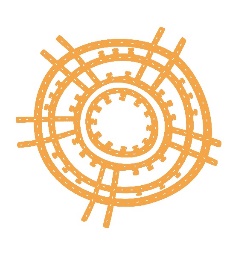 Bidrag til Grønlands immaterielle kulturarvsfortegnelseHer kan du indtaste direkte i dokumentet og sende det via e-mail til Grønlands Nationalmuseum og Arkiv. Du kan også printe dokumentet, skrive dine svar i hånd, og enten skanne og sende det via e-mail til randi@natmus.gl eller sende det med post til Grønlands Nationalmuseum og Arkiv.Kontaktinformation kryds her for at give dit samtykke til at Grønlands Nationalmuseum og Arkiv foretager en elektronisk registrering af dine kontaktoplysninger.I forbindelse med dit bidrag til den immaterielle kulturarvsfortegnelse, der indsamles af Grønlands Nationalmuseum og Arkiv, har vi brug for at foretage en elektronisk registrering af dine kontaktoplysninger: Navn, e-mailadresse og evt. telefonnummer.Dine kontaktoplysninger skal anvendes af Grønlands Nationalmuseum og Arkiv til at dokumentere proveniensen for dit bidrag og til at kontakte dig angående eventuelle spørgsmål, rettelser eller videre dokumentationsarbejde vedrørende dit bidrag.For at kunne registrere og anvende dine personoplysninger, er det nødvendigt for Grønlands Nationalmuseum og Arkiv at få dit samtykke. Overskriften på dit eksempel på levende kulturHvad omhandler dit eksempel på levende kultur? Hvordan omtales det i daglig tale? Teksten du skriver, kommer til at figurere som overskrift på dit bidrag. Sørg for at overskriften er helt som du gerne vil have det.Kort indledende beskrivelse(max. 50 ord) Beskriv dit eksempel på levende kultur i et par helt overordnede sætninger. Teksten kommer til at stå som underoverskrift på dit bidrag.Hvordan udøves det i dag?(50-400 ord) Beskriv dit eksempel på levende kultur, som det ser ud i dag: Hvad er det, og hvordan gør man? Er det flere måder at gøre det på? Er der bestemte årsager til, hvorfor man gør det? Bestemte tidspunkter? Hvem er man sammen med? Skal man bruge bestemte ting, værktøj eller instrumenter?Historie og baggrund(50-400 ord) Beskriv historie og baggrund. Gør man det samme i dag som tidligere? Beskriv også hvis udøvelse og formål har ændret sig.Videreformidling og overlevering(50-400 ord) Beskriv hvordan den levende kultur gives videre til andre i dag. Er det f.eks. gennem undervisning, foreningsarbejde eller festivaler? Beskriv også hvordan det historisk set er blevet overleveret. Hvad sker der fremover?(50-200 ord) Hvordan ser fremtiden ud? Hvilke tiltag er eventuelt sat i gang for at den lever videre?Udøvere og dem der kender det godtHvem er engageret i den levende kultur, du beskriver? Hvem og hvilke udøvere kender til den? Er det særlige grupper? Omtrent hvor mange er en del af det? Forekommer det i bestemte sociale sammenhæng?HenvisningerIndsæt henvisninger til litteratur eller anden yderligere information om dit eksempel. Du kan også skrive web-adresser til foreningers hjemmesider, YouTube eller andre relevante websteder.KategorierUNESCO har opstillet fem kategorier over immateriel kulturarv. Hvilken eller hvilke kategorier falder dit eksempel indenfor? Kryds af i et eller flere felter. Mundtlige traditioner og udtryk Udøvelse af kunst Sociale praksisser, ritualer og festivaler Viden og praksisser vedrørende naturen og universet Traditionelt håndværkPlaceringEr det eksempel tilknyttet særlige steder eller et specifikt geografisk område?Dato for indsendelse af bidragIndsender af bidragSkriv den gruppe/forening/NGO/enkeltperson, der er afsender på dette bidragIndsender du som privatperson, skal du angive dit fulde navn her og giver hermed dit samtykke til, at det vil stå på hjemmesiden i bidraget under Indsender af bidrag. På samme vis angives navn på forening, gruppe eller NGO.Hvis du har spørgsmål til hvordan vi behandler dine registrerede personoplysninger eller ønsker du at få ændret eller slettet dem, kan du kontakte Grønlands Nationalmuseum og Arkiv på nka@natmus.glBidraget indsendes til:e-mail: randi@natmus.glGrønlands Nationalmuseum og ArkivAtt. Randi Sørensen JohansenBox 1453900 NuukHvis du har kommentarer, spørgsmål eller er i du i tvivl angående indsendelse af bidrag, kontakt da venligst Grønlands Nationalmuseum og Arkiv.Grønlands Nationalmuseum og Arkiv forbeholder sig retten til at redigere bidragene og slette upassende indhold fra bidrag. Når du indsender bidraget, giver du samtykke til, at Grønlands Nationalmuseum og Arkiv må kontakte dig. Vi kan være interesseret i at spørge ind til dine svar eller foreslå eventuelle ændringer.Når bidraget er godkendt af Grønlands Nationalmuseum og Arkiv og lagt op på hjemmesiden, bliver teksten låst, så andre brugere vil ikke kunne ændre i bidraget. Ønsker du selv at tilføje eller ændre i teksten, så kontakt venligst Grønlands Nationalmuseum og Arkiv. Når du indsender bidraget, lover du, at du selv har forfattet teksten, har kopieret den fra en public domain-kilde eller en tilsvarende fri kilde eller har anden hjemmel til at indsende den. Anvend ikke materiale, som er beskyttet af andres ophavsret uden deres tilladelse. Dit fulde navn:Din e-mailadresse:Evt. telefonnummer: